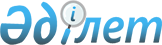 О внесении изменений в решение Бейнеуского районного маслихата от 30 октября 2017 года № 18/145 "Об утверждении Правил оказания социальной помощи, установления размеров и определения перечня отдельных категорий нуждающихся граждан в Бейнеуском районе"
					
			Утративший силу
			
			
		
					Решение Бейнеуского районного маслихата Мангистауской области от 26 июня 2023 года № 4/46. Зарегистрировано Департаментом юстиции Мангистауской области 27 июня 2023 года № 4581-12. Утратило силу решением Бейнеуского районного маслихата Мангистауской области от 23 октября 2023 года № 7/71.
      Сноска. Утратило силу решением Бейнеуского районного маслихата Мангистауской области от 23.10.2023 № 7/71 (вводится в действие по истечении десяти календарных дней после дня его первого официального опубликования).
      Бейнеуский районный маслихат РЕШИЛ:
      1. Внести в решение Бейнеуского районного маслихата от 30 октября 2017 года №18/145 "Об утверждении Правил оказания социальной помощи, установления размеров и определения перечня отдельных категорий нуждающихся граждан в Бейнеуском районе" (зарегистрировано в Реестре государственной регистрации нормативных правовых актов под №3464) следующие изменения:
      в Правилах оказания социальной помощи, установления размеров и определения перечня отдельных категорий нуждающихся граждан в Бейнеуском районе:
      пункт 6 изложить в новой редакции:
      "6. Социальная помощь к праздничным дням оказывается единовременно следующим категориям граждан:
      1) 21-23 марта – Наурыз мейрамы:
      многодетным матерям, награжденными подвесками "Алтын алқа", "Күміс алқа" и получившим ранее звание "Мать-героиня", награжденными орденами "Материнская слава" I и II степени – 2 (два) месячных расчетных показателя;
      лицам с инвалидностью всех групп, детям с инвалидностью до семи лет, детям с инвалидностью с семи до восемнадцати лет первой, второй, третьей групп – 5 (пять) месячных расчетных показателей;
      2) 1 мая - Праздник единства народа Казахстана:
      лицам с инвалидностью всех групп, детям с инвалидностью до семи лет, детям с инвалидностью с семи до восемнадцати лет первой, второй, третьей групп – 5 (пять) месячных расчетных показателей;
      3) 9 мая – День Победы:
      ветеранам Великой Отечественной войны – 1 000 000 (один миллион) тенге;
      лицам, приравненным по льготам к лицам с инвалидностью вследствие ранения, контузии, увечья или заболевания полученных в период Великой Отечественной войны - 60 (шестьдесят) месячных расчетных показателей;
      лицам, приравненным по льготам к участникам Великой Отечественной войны - 50 (пятьдесят) месячных расчетных показателей;
      ветеранам боевых действий на территории других государств - 50 (пятьдесят) месячных расчетных показателей;
      ветеранам труда - 40 (сорок) месячных расчетных показателей;
      семьям погибших военнослужащих, а именно:
      семьям военнослужащих, партизан, подпольщиков, лиц, указанных в статьях 4-6 Закона Республики Казахстан "О ветеранах", погибших (пропавших без вести) или умерших в результате ранения, контузии или увечья, полученных при защите бывшего Союза Советских Социалистических Республик (далее – Союз ССР), исполнении иных обязанностей воинской службы (служебных обязанностей) или вследствие заболевания, связанного с пребыванием на фронте;
      семьям погибших в Великой Отечественной войне лиц, из числа личного состава групп самозащиты объектовых и аварийных команд местной противовоздушной обороны, погибших работников госпиталей и больниц города Ленинграда;
      семьям военнослужащих, лиц начальствующего и рядового состава, призванных на сборы военнообязанных Министерства обороны, органов внутренних дел и государственной безопасности бывшего Союза ССР, погибших (умерших) во время выполнения задач по охране общественного порядка при чрезвычайных обстоятельствах, связанных с антиобщественными проявлениями;
      семьям военнослужащих, погибших (пропавших без вести) или умерших вследствие ранения, контузии, увечья, заболевания, полученных в период боевых действий в Афганистане или других государствах, в которых велись боевые действия;
      семьям военнослужащих, погибших (умерших) при прохождении воинской службы в мирное время;
      семьям лиц, погибших при ликвидации последствий катастрофы на Чернобыльской атомной электростанции и других радиационных катастроф и аварий на объектах гражданского или военного назначения;
      семьям умерших вследствие лучевой болезни или умерших лиц с инвалидностью, а также граждан, смерть которых в установленном порядке связана с воздействием катастрофы на Чернобыльской атомной электростанции и других радиационных катастроф и аварий на объектах гражданского или военного назначения и ядерных испытаний - 40 (сорок) месячных расчетных показателей;
      супруге (супругу) умершего лица с инвалидностью вследствие ранения, контузии, увечья или заболевания, полученных в период Великой Отечественной войны или лица, приравненного по льготам к лицам с инвалидностью вследствие ранения, контузии, увечья или заболевания, полученных в период Великой Отечественной войны, а также умершего участника Великой Отечественной войны, партизана, подпольщика, гражданина, награжденного медалью "За оборону Ленинграда" или знаком "Жителю блокадного Ленинграда", признававшихся лицами с инвалидностью в результате общего заболевания, трудового увечья и других причин (за исключением противоправных), которые не вступали в повторный брак - 40 (сорок) месячных расчетных показателей;
      рабочим и служащим, направлявшимся на работу в Афганистан в период с 1 декабря 1979 года по декабрь 1989 года и другие страны, в которых велись боевые действия - 40 (сорок) месячных расчетных показателей;
      рабочим и служащим Комитета государственной безопасности бывшего Союза ССР, временно находившиеся на территории Афганистана и не входившие в состав ограниченного контингента советских войск - 40 (сорок) месячных расчетных показателей;
      лицам, из числа участников ликвидации последствий катастрофы на Чернобыльской атомной электростанции в 1988 – 1989 годах, эвакуированным (самостоятельно выехавшим) из зон отчуждения и отселения в Республику Казахстан, включая детей, которые на день эвакуации находились во внутриутробном состоянии – 40 (сорок) месячных расчетных показателей;
      4) 4 июня - День государственных символов Республики Казахстан:
      детям с инвалидностью до семи лет, детям с инвалидностью с семи до восемнадцати лет первой, второй, третьей групп – 5 (пять) месячных расчетных показателей;
      5) 30 августа - День Конституции Республики Казахстан:
      лицам, пострадавшим вследствие ядерных испытаний на Семипалатинском испытательном ядерном полигоне – 10 (десять) месячных расчетных показателей;
      лицам с инвалидностью всех групп, детям с инвалидностью до семи лет, детям с инвалидностью с семи до восемнадцати лет первой, второй, третьей групп – 5 (пять) месячных расчетных показателей;
      получателям государственного социального пособия по случаю потери кормильца (на детей) – 8 (восемь) месячных расчетных показателей на каждого ребенка;
      6) 25 октября - День Республики:
      лицам с инвалидностью всех групп, детям с инвалидностью до семи лет, детям с инвалидностью с семи до восемнадцати лет первой, второй, третьей групп – 5 (пять) месячных расчетных показателей; 
      пенсионерам старше 70 (семидесяти) лет - 2 (два) месячных расчетных показателя;
      7) 16 декабря - День Независимости:
      лицам, принимавшим участие в событиях 17-18 декабря 1986 года в Казахстане, реабилитированным в порядке, установленным Законом Республики Казахстан "О реабилитации жертв массовых политических репрессий" – 50 (пятьдесят) месячных расчетных показателей;
      лицам с инвалидностью всех групп, детям с инвалидностью до семи лет, детям с инвалидностью с семи до восемнадцати лет первой, второй, третьей групп – 5 (пять) месячных расчетных показателей.";
      подпункты 6) и 7) пункта 7 изложить в новой редакции:
      "6) ветеранам Великой Отечественной войны, ветеранам боевых действий на территории других государств и лицам, приравненным по льготам к участникам Великой Отечественной войны, их вдовам, семьям погибших военнослужащих, лицам, трудившимся и проходившим воинскую службу в тылу на санаторно-курортное лечение, без учета доходов, единовременно, но не более гарантированной суммы;
      7) лицам, сопровождающим лиц с инвалидностью первой группы на санаторно-курортное лечение, на возмещение стоимости пребывания в санаторно-курортной организации без учета доходов, единовременно в размере семидесяти процентов от гарантированной суммы, предоставляемой в качестве возмещения стоимости санаторно-курортного лечения, определяемой уполномоченным органом в области социальной защиты населения.".
      2. Настоящее решение вводится в действие по истечении десяти календарных дней после дня его первого официального опубликования.
					© 2012. РГП на ПХВ «Институт законодательства и правовой информации Республики Казахстан» Министерства юстиции Республики Казахстан
				
      Председатель Бейнеуского районного маслихата 

А. Бораш
